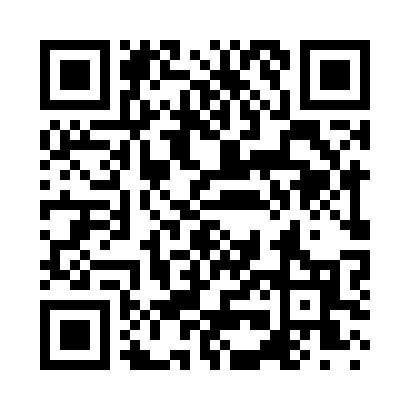 Prayer times for Mine La Motte, Missouri, USAMon 1 Jul 2024 - Wed 31 Jul 2024High Latitude Method: Angle Based RulePrayer Calculation Method: Islamic Society of North AmericaAsar Calculation Method: ShafiPrayer times provided by https://www.salahtimes.comDateDayFajrSunriseDhuhrAsrMaghribIsha1Mon4:135:441:054:598:279:572Tue4:135:441:054:598:269:573Wed4:145:451:064:598:269:574Thu4:155:451:064:598:269:565Fri4:165:461:064:598:269:566Sat4:165:461:064:598:269:567Sun4:175:471:064:598:259:558Mon4:185:481:064:598:259:559Tue4:195:481:074:598:259:5410Wed4:205:491:074:598:249:5311Thu4:205:491:075:008:249:5312Fri4:215:501:075:008:239:5213Sat4:225:511:075:008:239:5114Sun4:235:511:075:008:239:5115Mon4:245:521:075:008:229:5016Tue4:255:531:075:008:219:4917Wed4:265:541:075:008:219:4818Thu4:275:541:075:008:209:4719Fri4:285:551:084:598:209:4620Sat4:295:561:084:598:199:4521Sun4:305:571:084:598:189:4422Mon4:315:571:084:598:189:4323Tue4:325:581:084:598:179:4224Wed4:345:591:084:598:169:4125Thu4:356:001:084:598:159:4026Fri4:366:011:084:598:149:3927Sat4:376:011:084:588:149:3828Sun4:386:021:084:588:139:3729Mon4:396:031:084:588:129:3530Tue4:406:041:084:588:119:3431Wed4:416:051:084:588:109:33